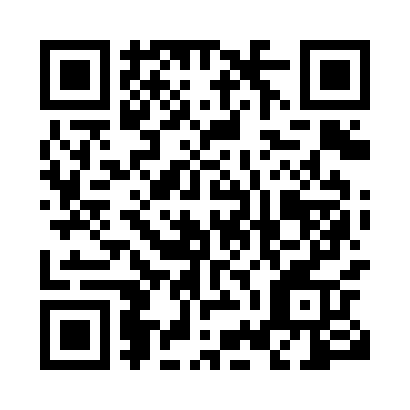 Prayer times for Sierra Gorda, ChileWed 1 May 2024 - Fri 31 May 2024High Latitude Method: NonePrayer Calculation Method: Muslim World LeagueAsar Calculation Method: ShafiPrayer times provided by https://www.salahtimes.comDateDayFajrSunriseDhuhrAsrMaghribIsha1Wed5:416:5712:343:476:117:232Thu5:416:5712:343:476:117:233Fri5:416:5812:343:476:107:224Sat5:426:5812:343:466:097:225Sun5:426:5912:343:466:097:216Mon5:426:5912:343:456:087:217Tue5:437:0012:343:456:087:208Wed5:437:0012:343:446:077:209Thu5:437:0112:343:446:077:1910Fri5:447:0112:343:446:067:1911Sat5:447:0112:343:436:067:1912Sun5:447:0212:343:436:057:1813Mon5:457:0212:343:436:057:1814Tue5:457:0312:343:426:047:1815Wed5:457:0312:343:426:047:1716Thu5:467:0412:343:426:037:1717Fri5:467:0412:343:416:037:1718Sat5:467:0512:343:416:037:1619Sun5:477:0512:343:416:027:1620Mon5:477:0612:343:416:027:1621Tue5:477:0612:343:406:027:1622Wed5:487:0612:343:406:017:1623Thu5:487:0712:343:406:017:1524Fri5:497:0712:343:406:017:1525Sat5:497:0812:343:406:017:1526Sun5:497:0812:343:396:007:1527Mon5:507:0912:353:396:007:1528Tue5:507:0912:353:396:007:1529Wed5:507:1012:353:396:007:1530Thu5:517:1012:353:396:007:1531Fri5:517:1012:353:396:007:15